Rotary Seminar/Training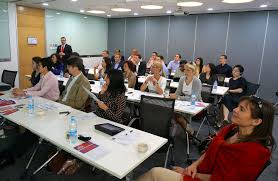 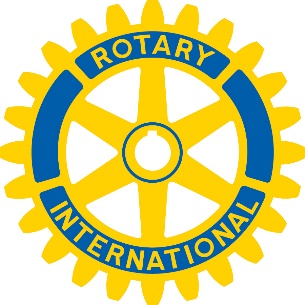 2017 PETS is sponsoring a FREESeminar Training - March 23, 2017Available to all RotariansThree Topics to be CoveredMembership Development – The Rotary FoundationResources available for Rotary InternationalWhen:		March 23, 2017			2:00 pm to 5:00 pmWhere:		Hanover Marriott			1401 NJ Route 10, 	Whippany, NJCost:			No Cost (advance registration required)			Register on PETS Mid Northeast website at www.petsmidnortheast.orgOr click direct registration link below https://www.crsadmin.com/EventPortal/Registrations/PublicFill/EventPublicFill.aspx?evtid=26026f75-8713-49bb-8dc2-89cb64c076f9			$25.00 for walk-ins3 Topics:		Rotary International			Rotary International - How it works – resources available			Facilitator:  	Kaitlin Bautz, RI staff (Club and District Services)			The Rotary FoundationDo you really understand the Rotary Foundation?  Learn about grants, get you questions answered, resources, methods of giving, recognitions and moreFacilitators:  	Chris Boyce, (Foundation staff, online)		PDG Drew Kessler – OnsiteMembership DevelopmentHow to grow your club – Attracting and Retaining membersRotary’s new levels of flexibility for your clubs - Case studies of successFacilitators:	PDG Barry Kroll, District 7470					PDG Arnie Quaranta Jr., District 7255Optional		Enjoy dinner, fellowship, entertainmentDinner:		5:30 to 8:30 pm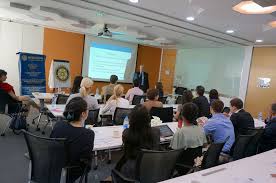 (Pizza, salad, beer and wine)			Donation for optional dinner $20.00 cash only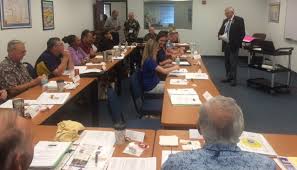 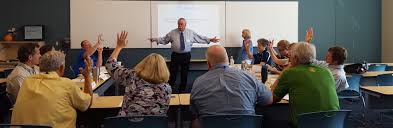 